Муниципальное казенное дошкольное образовательное учреждение «Детский сад №1 п. Алексеевск»Конспект НОД по трудовому воспитанию в старшей группеТема: Служба быта «Золушка»Составил воспитатель: Денисова Н.В.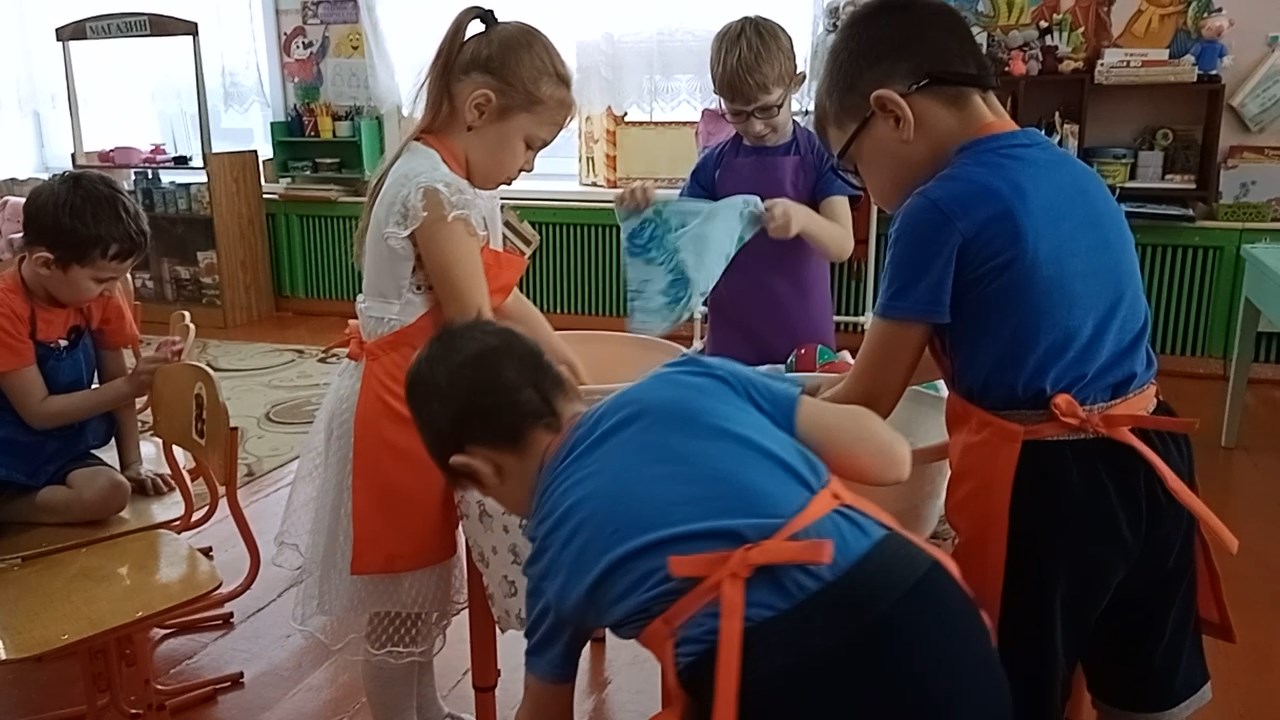 п. Алексеевск2021г.Тема: Служба быта «Золушка» в старшей группе.Цель:  Формировать у детей желание поддерживать чистоту и порядок в группе.Задачи:Образовательные: Формировать у детей умение трудиться в коллективе, продолжить обучение простейшим трудовым умениям и навыкам; развивать познавательную активность детей, любознательность и инициативность.Развивающие: Формировать у детей положительное отношение к работе, её результатам,    желание трудиться; развивать умение планировать работу, понятно рассказывать об основных этапах работы по достижению цели, договариваться о распределении обязанностей в небольшой группе сверстников.Воспитывающие:  Воспитывать  самостоятельность,  аккуратность, взаимовыручку, чувство ответственности за общие дело.  Поддерживать у детей положительно - эмоциональное отношение к хозяйственно-бытовому труду.Интеграция образовательных областей: Социально - коммуникативное развитие, познавательное развитие, речевое развитие.Предварительная работа: беседа о труде, заучивание пословиц и поговорок о труде, чтение стихотворений, рассматривание иллюстраций и альбомов о различных профессиях взрослых, закрепление представлений о труде через дидактические игры, непосредственное участие детей в трудовой деятельности.Материалы и оборудование: для мытья спортивного инвентаря – 2 тазика, мыло в мыльнице; тряпочки, для перекладывания вымытых игрушек – салфетка, чтобы вода не стекала на пол; салфетка для вытирания игрушек; фартуки для всех детей; тряпка для нечаянно пролитой воды. Тазик  для протирки стульев и тряпочки, тазик для протирки пыли с полок шкафов и тряпочки. Вывеска с названием «Золушка», объявление. Заявки в виде мнемотаблиц в трёх цветах. Ход НОД:Воспитатель: - Дети посмотрите вокруг, как у нас уютно и чисто, нет, не пыли не грязи,   Скажите, пожалуйста, а кто у нас в группе наводит чистоту?Дети:   Валентина АнатольевнаВ: Правильно дети! Как называется профессия  Валентины Анатольевны? Кем она работает?Д: Помощником воспитателя!В: Правильно! А что входит в обязанности Валентина Анатольевна, что она делает?Д: Убирается в группе, приносит еду, накрывает на стол, моет посуду и т.д.В: А вы ей помогаете? Что вы делаете?Д: накрываем на столы, протираем пыль в шкафчиках, наводим порядок в группе, моем игрушки и т.д.В.: И не скучно вам помогать, делать эту работу?Д: НЕТ!В: Молодцы дети! Правильно как говорится в пословице: «СКУЧЕН ДЕНЬ ДО ВЕЧЕРА, КОЛИ ДЕЛАТЬ НЕЧЕГО»! Как вы понимаете эту поговорку?(Ответы детей)В:  Ребята, а кто из вас знает что такое «Служба быта»?Д: - Это организация (объединение), где работают люди разных профессий.В: - Например?Д: - Повара,  швея, строители, парикмахеры,  обувщики, массажисты,  уборщики помещений и другие…В: Дети я предлагаю вам открыть у нас в группе службу чистоты и порядка, мы с вами будем протирать пыль с полочек, мыть стульчики и игрушки, наводить порядок.  Для начала нам нужно придумать название нашей организации.Д:  (предлагают названия).В: Так как, у нас служба быта, я предлагаю назвать её «ЗОЛУШКА»,  потому что Золушка это трудолюбивая девочка, и мы будем так же, как и она хорошо работать.  Вы согласны?Д: Да?В: Посмотрите, я сделала табличку с названием нашей организации, и напечатала объявление. Скажите, а зачем нужно объявление? Д: Для того чтоб люди знали, что у нас открылась служба чистоты и порядка и пришли к нам.В: Правильно. Давайте вместе разместим его на двери. (выходим вместе с детьми и приклеиваем). В: - А кто из вас знает, что означает слово «ЗАКАЗ»?Д: - Заказ – это просьба людей,  которую нужно выполнить.В: - Ребята, а как называют людей, которые приходят с просьбами в  «Службу быта»?Д: - Людей, которые приходят с просьбами, называют «ЗАКАЗЧИКИ». (Хоровая и индивидуальная работа, дети повторяют слово).В: - У людей разных профессий есть своя форма.     По-другому форму называют СПЕЦОДЕЖДОЙ! (хоровая работа).  В:   А почему работники одевают спецодежду?Д: - Чтоб не испачкаться во время работы! В:    И у нас с вами будет своя рабочая форма, это фартуки. Заходит помощник воспитателя с заявкой в руках. (кружочки красного, синего и зеленого цвета).П.В.: (обращаясь к детям): Здравствуйте дети! Это у вас открылась «Служба быта?».Д: - даП.В.: Я пришла к вам с заявкой, дело в том, что у меня сегодня очень много работы, и я не успеваю убраться в группе, вы поможете мне?Д: Да!П.В.: оставляет заявку и уходит.В: - Сколько заявок поступило?Д: - Три.В: - Какого цвета карточки с заказами?Д: - Жёлтого, синего и зеленого.В: - Как же быть, заявок только 3, а ребят в группе много?Д: - Надо разделиться на группы.В: - Зачем?Д: - Вместе легче и быстрее выполнять работу.В: - Предлагаю вам, разделится на бригады по цвету карточек.  (Дети с кружочками  красного цвета собираются в одну бригаду, те, у кого зеленого цвета в другую бригаду, и те, у кого синего цвета тоже собираются в третью бригаду.)В:  На бригады мы разделились  - Ребята, чтобы произвести уборку, какое оборудование нам необходимо Д: — Тазики с мыльной и чистой водой, губки, тряпочки, мыло, фартуки.В:  Молодцы, а теперь давайте разберемся с заказами. Раскрывает синюю карточку с заказом там нарисована мнемотаблица: СТУЛ – ТАЗИК С ВОДОЙ - ТРЯПКА,В: Посмотрите дети как же понять нам, что нужно делать, что означает этот рисунок?Д: Это означает, что нужно помыть стулья!В: Правильно! В: - Расскажите, как вы будете это делать? Вам помогут карточки подсказки. Д:  1 -  берём тряпочки;                                                                         2 -  мочим их в тазу с водой, тщательно отжимаем;                                         3 - моем стульчик; 4 - снова сполоснём тряпочку, отожмём;                                                        5 -  моем другой стульчик.;  6 – промоем тряпочки;                                                                7 – развесим их сушиться;                                                                         8 - снимем фартукиОтдает карточку с заказом.Следующая зелёная  карточка:  МЯЧИК – ТАЗИК С ВОДОЙ - ТРЯПКА,  Д: 1 - одеваем фартуки       2 – моем игрушки в тазике с мыльной водой       3 –ополаскиваем в тазике с чистой водой       4 – вытираем и ставим на полотенце.       5 – расставляем оборудование на место      Отдает карточку с заказом. Третья жёлтая карточка  ШКАФЧИК – ТАЗИК С ВОДОЙ - ТРЯПКА.Д:  1 -  одеваем фартук;                                                                              2 -  мочим тряпочки в тазу с водой,       3. - тщательно отжимаем;                                              4 - протрём полки от пыли;                                                      5 – промоем тряпочки;                                                                     6 – развесим их сушиться;                                                                              7 - снимем фартуки;    Отдает карточку с заказомНо прежде, чем начать трудиться, давайте вместе вспомним правилаПравила:1. Прежде, чем начать трудиться, приготовь все необходимое2. Делай все аккуратно, не торопясь;3. Не оставляй работу незаконченной;4. Не забывай убирать за собой;5. Если трудишься не один, работай дружно;6. Если окончил дело раньше, помоги другим.В: Задания мы распределили, правила вспомнили, а теперь приступим к работе.(Дети надевают  фартуки, берут свое оборудование.)Давайте скажем наш девиз:Д: К работе готов,   «БОЛЬШЕ ДЕЛА, МЕНЬШЕ СЛОВ!».Дети приступают к работе. Заканчивают и убирают свои рабочие места.В: КАКИЕ ВЫ МОЛОДЦЫ! Справились с работой? Подводят итог занятия!ВХОДИТ ПОМОЩНИК ВОСПИТАТЕЛЯ.П.В. : Спасибо ребята, что вы меня выручили. За  работу  хочу  вас отблагодарить. (Дарит пазлы и сладкие монетки)В: Ребята есть такая поговорка: «КОНЧИЛ ДЕЛО, ГУЛЯЙ СМЕЛО».  Как вы понимаете её, почему так говорят?Д: (ответы детей) В: Правильно ребята, молодцы! Ну что дети вы хорошо потрудились, а теперь пойдем отдыхать.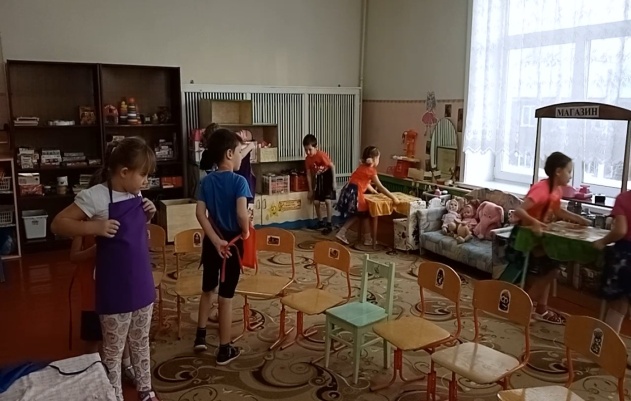 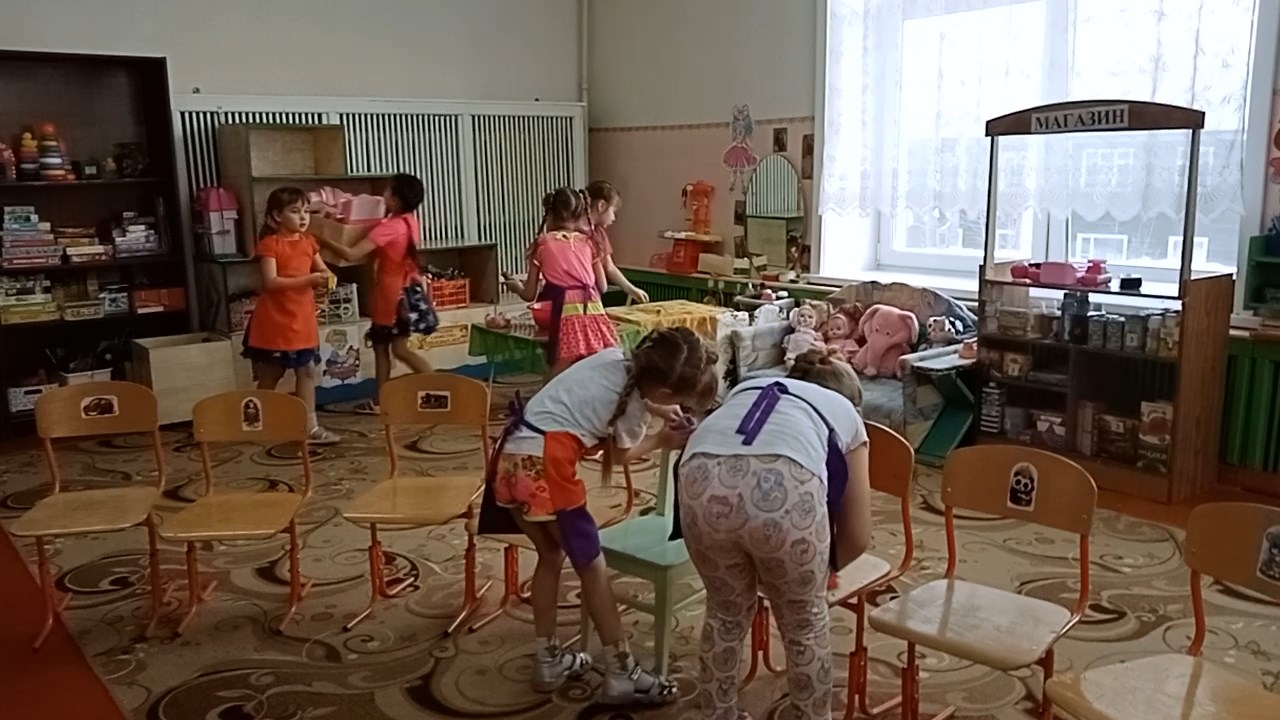 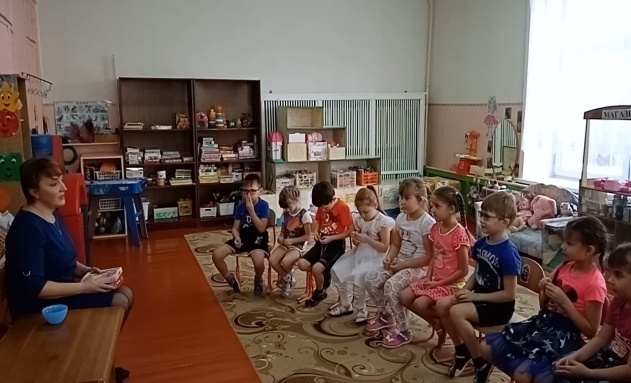 